Образовательный проектТема: «Кто стучится в дверь ко мне…»для детей старшего дошкольного возраста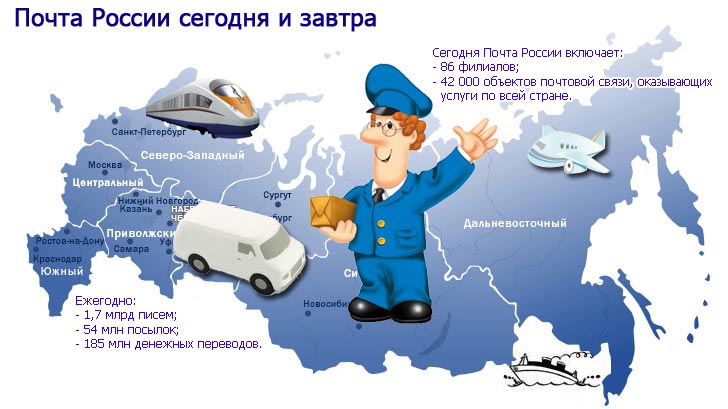 ГБДОУ детский сад № 40 Кировского района СПб М.Л. Мовчанюк, воспитатель Е.А.Епифанова, воспитатель  И.Г. Куренкова, учитель - логопед   Рождение проблемы: во время изучения лексической темы «Профессии» выяснилось, что больше половины детей не знают, что есть такая профессия «почтальон», и никто из детей ни разу не видел почтальона. На почте с родителями были лишь единицы и то для того, чтобы получить посылку.  Из почтовых ящиков родители чаще всего достают рекламу и квартирные квитанции. Бумажную переписку никто из семей воспитанников не ведёт. Написание писем у большинства взрослых теперь связаны с электронной почтой, в опыте современных детей почта фактически отсутствует. Актуальность проекта:  Недостаточный уровень знаний детей о понятиях: почта, работники почты, почтальон, почтовое отделение.Недостаточный уровень коммуникативных навыков.Цели проекта: Формирование представлений о разных формах почтовой связи, о профессии почтальона, о необходимости и пользе его труда.Развитие познавательных и речевых способностей детей через игровую, познавательную, продуктивную деятельность.Задачи проекта: Формирование представлений о профессиях работников почтовой связи (почтальон, оператор почты, сортировщик, грузчик, шофер, заведующий почтой)Расширение знаний детей об особенностях труда работников связи.Ознакомление детей с историей возникновения связи, видами почтовой корреспонденции.Развитие коммуникативных навыков.Стимулирование познавательной, речевой и творческой активности детей.Развитие эмоциональной сферы и обеспечение психологического благополучия.Продукты проектной деятельности: вечер развлечений «Почта ходит, ездит и летает», сюжетно-ролевая игра «Почта». Тип проекта: краткосрочный (срок реализации проекта: неделя), коллективный, познавательно-творческий. Целевая аудитория: педагоги, воспитанники ДОУ и их родители.Организация проекта: создание в группе условий для активной самостоятельной игровой, познавательной, продуктивной деятельности, вовлечение родителей в проектную деятельность.Предполагаемые результаты проекта:Для детей:Развитие самостоятельной творчески мыслящей личности.Приобретение новых знаний.Пополнение словарного запаса и речевого творчества.Для педагогов:Разработка и проведение вечера развлечений «Почта ходит, ездит и летает».Разработка сюжетно-ролевой игры «Почта».Разработка системы по приобщению детей и родителей к теме «Почта».Для родителей:Совместное написание писем и выполнение заданий вместе с детьми.Участие в конкурсе открыток.Посещение Центрального музея связи, ознакомление с «почтовой» экспозицией.Этапы реализации проекта:1этап – подготовительный.Задача этапа: анализ ситуации; определение основных его целей и задач:Сбор литературных источников, изучение опыта других образовательных учреждений, составление теоретической концепции.Составление перспективного плана деятельности по проекту «Кто стучится в дверь ко мне…»Создание развивающей среды в группе по теме проекта, систематизация и оформление дидактических материалов в соответствии с планом проекта.Привлечение родителей к предстоящей творческой работе в инновационном режиме.2 этап – основной.Задачи этапа: формирование представлений детей о разных формах почтовой связи, о профессии почтальона, о необходимости и пользе его труда через проведение следующих форм деятельности:Показ презентации «История почты».Познавательное чтение.Просмотр видео.Продуктивная деятельность детей.Составление загадки «Письмо» методом отрицания.Дидактические и подвижные игры.Папка-ширма для родителей «Поиграем вместе» по теме проекта.Экскурсия в районное почтовое отделение, наблюдения за деятельностью работников почты.Посещение Центрального музея связи с «почтовой» экспозицией.Организация и проведение с/р игры «Почта».Конкурс – выставка «Такие разные открытки».3 этап – заключительный.Задачи этапа: обобщение опыта по теме проекта. Итоговое мероприятие – Вечер развлечений «Почта ходит, ездит и летает».Структура проекта: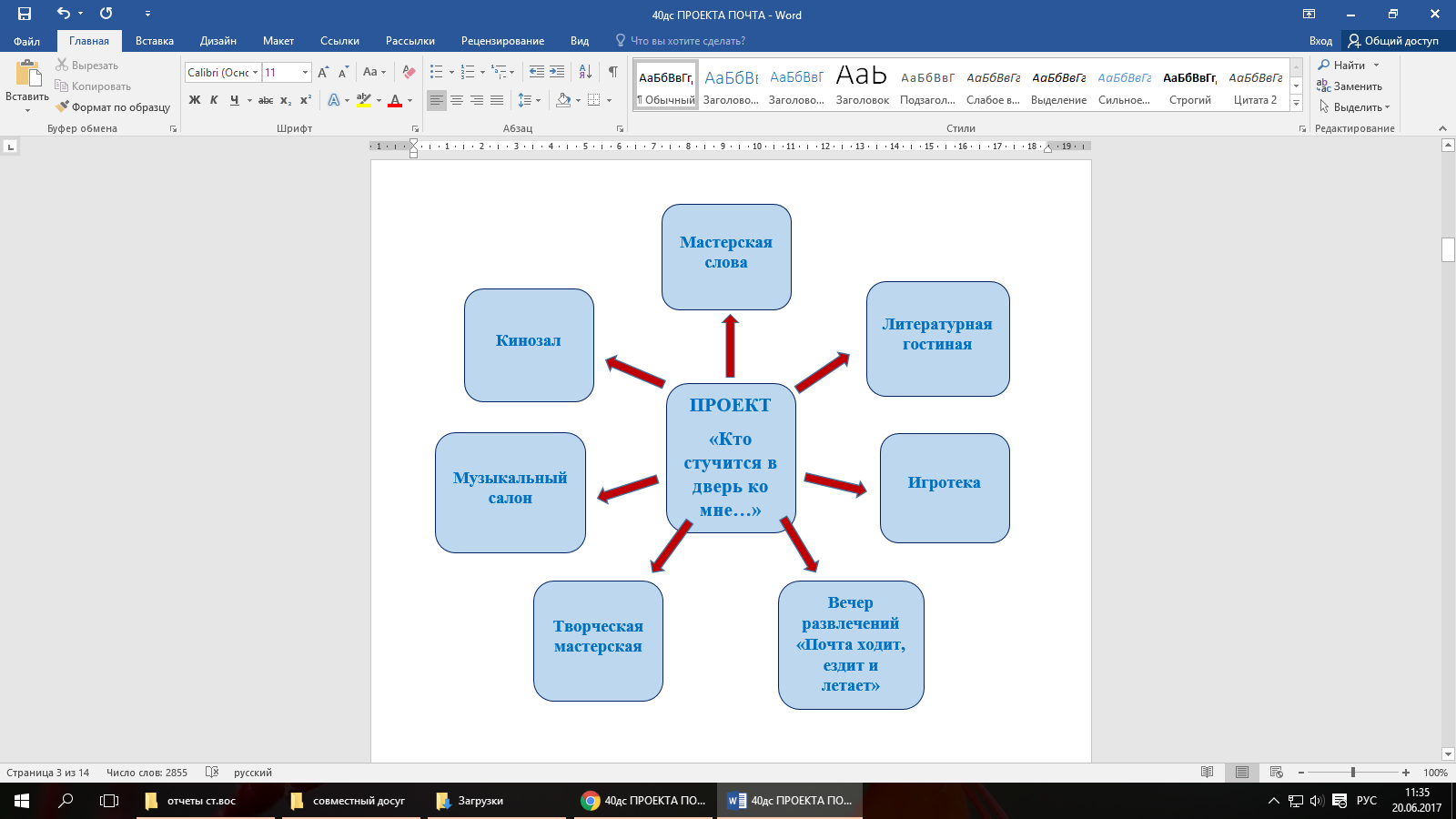 Планирование работы с детьми подготовительной группыпо реализации проекта «Кто стучится в дверь ко мне…».ПРИЛОЖЕНИЕФизкультминутки.Пальчиковая гимнастика.Речь с движением «Письмо».Песня «Почта».Почта ходит, ездит и летает, 
Почте путь открыт везде, 
А когда и суши не хватает, 
Плыть готова по воде. 

Недаром каждый знает, что письмо 
Не примчится в дом само, 
И в любые времена 
Почта всем нужна.Почтальон счастливей всех, поверьте, 
Почтальон всегда в пути, 
Новость в запечатанном конверте 
Должен в срок он принести. 

Недаром каждый знает, что письмо 
Не примчится в дом само, 
И в любые времена 
Почта всем нужна. И пускай сегодня эсэмэскиВсе привыкли отправлять.Но письма в запечатанном конвертеТак приятно получать.Недаром каждый знает, что письмо 
Не примчится в дом само, 
И в любые времена 
Почта всем нужна.Загадки «Почта».Игры.Д/и «Почтальоны» (интерактивная технология «Карусель»).
Цель: активизация речевой деятельности детей; совершенствование диалогической речи, речевого слуха, зрительного восприятия и внимания.Ход игры:Выбираются до четырёх почтальонов. Игроков может быть столько же, и они получают по цветной карте (городку). Почтальоны получают по 5 писем. Почтальон говорит, кому пришло письмо и называет название городка (Зелёный, Жёлтый...) и номер дома, который обозначен на конверте числом и точками. Доставив письма, можно проверить правильность доставки: внутри конверта картинка с животным - адресатом. Дополнительно почтальоны разносят телеграммы на настоящих почтовых бланках. Чтобы узнать, кому телеграмма, нужно сосчитать количество точек, прочитать название животного (адресата), назвать цвет.Игра «Письмо» (интерактивная технология «Хоровод»).Цель: совершенствование речевого слуха, зрительного восприятия и внимания; развитие мелкой моторики.Ход игры:Дети становятся в круг, держась за руки, в центре – почтальон. Один из игроков говорит: «Я отправляю письмо…» и называет имя любого ребёнка из круга, которому он хочет отправить письмо. Далее он пожимает руку любому своему соседу, тот – следующему ребёнку и так до тех пор, пока рукопожатие не дойдёт до «адресата». Тот, в свою очередь, отправляет письмо ещё кому-нибудь. Почтальон должен заметить пожатие, пока оно не дошло до адресата, и указать на человека в кругу, который был в этот момент передающим. Если он успеет это сделать, то становится в круг, а его место занимает обозначенный ребёнок. Если нет, то он продолжает водить.Д/и «Собери открытку», «Собери почтовый ящик» (интерактивная технология «Работа в парах»).Цель: Развивать зрительное внимание, оптико-пространственный праксис.Ход игры: собрать из частей целую картинку (открытку или почтовый ящик).П/и «Почта» (интерактивная технология «Интервью»).Цель: активизация речевой деятельности детей; совершенствование диалогической речи, речевого слуха, внимания и памяти; развитие общей и мелкой моторики.Ход игры:Игра начинается с переклички водящего с игроками: 
- Динь, динь, динь! 
- Кто там? 
- Почта! 
- Откуда? 
- Из города... 
- А что в городе делают? 
Водящий может сказать, что в городе танцуют, поют, прыгают и т. д. Все играющие должны делать то, что сказал водящий. А тот, кто плохо выполняет задание, отдает фант. Игра заканчивается, как только водящий наберет пять фантов. Играющие, чьи фанты у водящего, должны их выкупить. Водящий придумывает для них интересные задания. Дети читают стихи, рассказывают смешные истории, вспоминают загадки, имитируют движения животных. Затем выбирают нового водящего, и игра повторяется. 
Правила игры. Задания могут придумывать и сами участники игры.Д/и "Разнеси письма" (интерактивная технология «Броуновское движение»).Цель: развитие у дошкольников фонематического слуха;развитие умения анализировать и обобщать.Ход игры:Прикрепляются изображения разных домиков. На каждом домике есть почтовый ящик с прорезью, куда опускаются письма. У ведущего разноцветные прямоугольники из плотной бумаги - «письма». Задача: разнести письма точно по адресам. Дети получают задания, куда отнести письма. «Письмо ждут в домике с красной крышей и с голубой дверью». Инструкция дается один раз, без повторения. Об этом дети заранее предупреждаются. Можно сопровождать действия словами:«почтальон наш быстро шел, домик сразу он нашел»,«что-то долго он идет, домик нужный не найдет»,«хоть и долго ты ходил, но письмо свое вручил»,«будь внимателен, дружок, поищи еще разок!»«Почтальон совсем устал, в нужный домик не попал».«Кто из вас, друзья, пойдет, эти письма разнесет?».Д/и «Почтальон - читатель» (интерактивная технология «Древо знаний»).Цель: развитие языковых навыков.Ход игры:Ребенок воображает себя почтальоном — «разносит» письма по адресатам. При этом он должен решать поисковые задачи, применяя языковые навыки и соображая, как почтальон может добраться из одного пункта в другой.Ребенку предлагается следующая схема. Значок с почтовым конвертиком — почта. Из нее отправляется почтальон разносить письма. Кружочки обозначают домики, куда приходит почтальон с письмами. Линии между кружочками — это дорожки, по которым может ходить почтальон.Ребенок должен соблюдать определенные правила при «разнесении» почты.Например, правило гласит: Если дорожка соединяет домики, в которых живут разные гласные буквы, то идти по такой дорожке можно, а если в домиках гласные одинаковые, то идти по такой дорожке нельзя. Правильную дорожку, по которой должен идти почтальон, ребенок должен нарисовать на схеме кружочков с цифрами.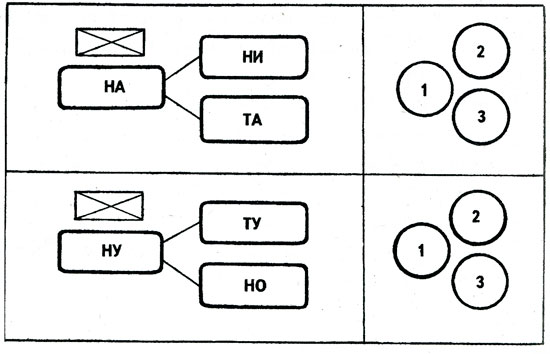 Словесные д/игры:«Чей?  Чья? Чье?»           Посылка для бабушки ( чья посылка?)- бабушкина посылка .           Телеграмма для мамы ( чья телеграмма?) -…           Дедушка купил журнал (чей журнал?) -…           Письмо от тети (чьё письмо?)- …«Пересчет – 1-5»           1 конверт-….5  конвертов                1 марка-…5……..           1 открытка -………………..                1письмо -…………           1газета- ………..                        1 бандероль-………           1 журнал- …….                        1 телеграмма-…«Новые слова»          На + клеит = наклеит          За + клеит = заклеит          Под + пишет = подпишет          Пере + пишет = перепишет«Подбери признак»          Журнал (какой?) - большой –красивый –яркий -цветной- красочный          Газета (какая?) – большая -тонкая- цветная-…          Конверт (какой?) – маленький –прямоугольный -белый- цветной -большой …          Телеграмма (какая?) – срочная –маленькая -прямоугольная …          Открытка (какая?) –праздничная- поздравительная -….«Подбери словечки»          Почтовый -голубь-перевод-…          Почтовая – открытка- посылка-…          Почтовое – письмо-…«Скажи по образцу»          Я напишу письмо.                 Я пишу письмо.                Я написал письмо.          Я отправлю открытку.         Я отправляю открытку.          Я отправил открытку.          Я получу бандероль.           Я получаю бандероль.              Я получал бандероль.          Я разнесу газеты.                Я разношу газеты.                    Я разносил газеты.«Семейка слова»          Почтальон -  почтовый – почтовая -  почтамт          Телефон- телефонист -телефонный- телефонистка          Телеграф – телеграфист- телеграфистка«Закончи предложение»         Почтальон принёс письмо (кому? –дательный падеж сущ.)   -  маме- сестре-деду.         Что мы нашли в почтовом ящике? (винительный падеж сущ.) - газету.         Чего не стало в почтовом ящике? (родительный падеж сущ.) -  газеты, журнала.«Один- много»Письмо - письма                газета – газеты          Журнал - журналы                бандероль – бандероли«Скажи наоборот»          В ящик – из ящика          В конверт – из конверта         В газету – из газеты         На столе – под столом         На журнале – под журналом         На письме – под письмом         Из ящика – в ящик         Из конверта – в конверт         Из газеты – в газетуИспользуемая литература.С.Я. Маршак «Почта».Б.С. Житков «Почта».Я. Аким «Неумейка».Фиксики «Эсэмэски. Любимые истории Симки».М. Пегов «Почта» (от наскального рисунка до электронного письма).Р. Алдонина «Город грамотеев. Великий Новгород».А. Шейкин «Вести приходят так».Мультфильмы и видео.Мультфильм «Почта» (С.Я. Маршак).Мультфильм «Почтовая рыбка».Мультфильм «Трое из Простоквашино» (Успенский).Обучающий видеофильм «Почта» из серии «По секрету всему свету».XI. Кроссворды.Кроссворд «ПОЧТА»1      2     3  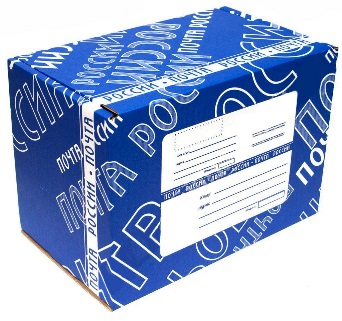 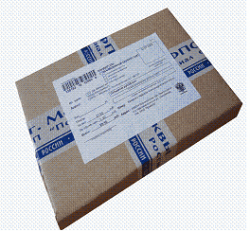 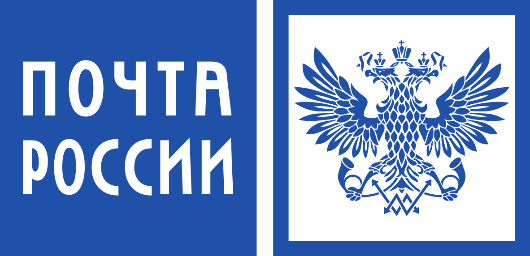 4    5    6  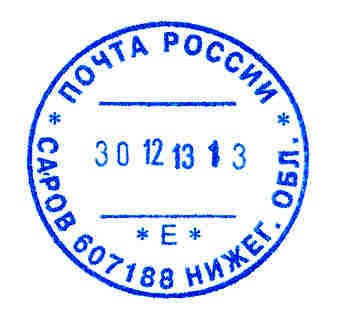 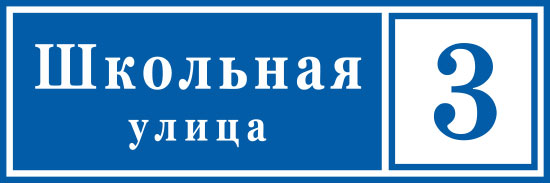 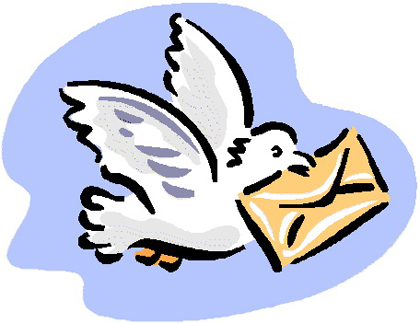 7    8    9  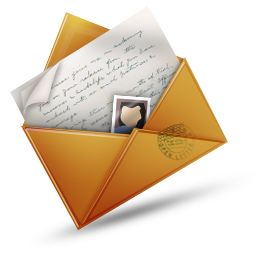 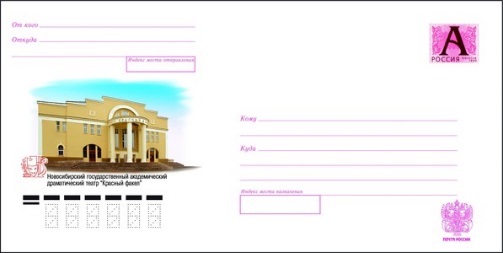 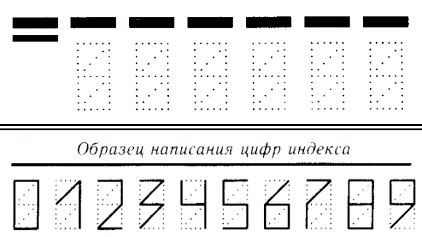 Кроссворд «ПОЧТА»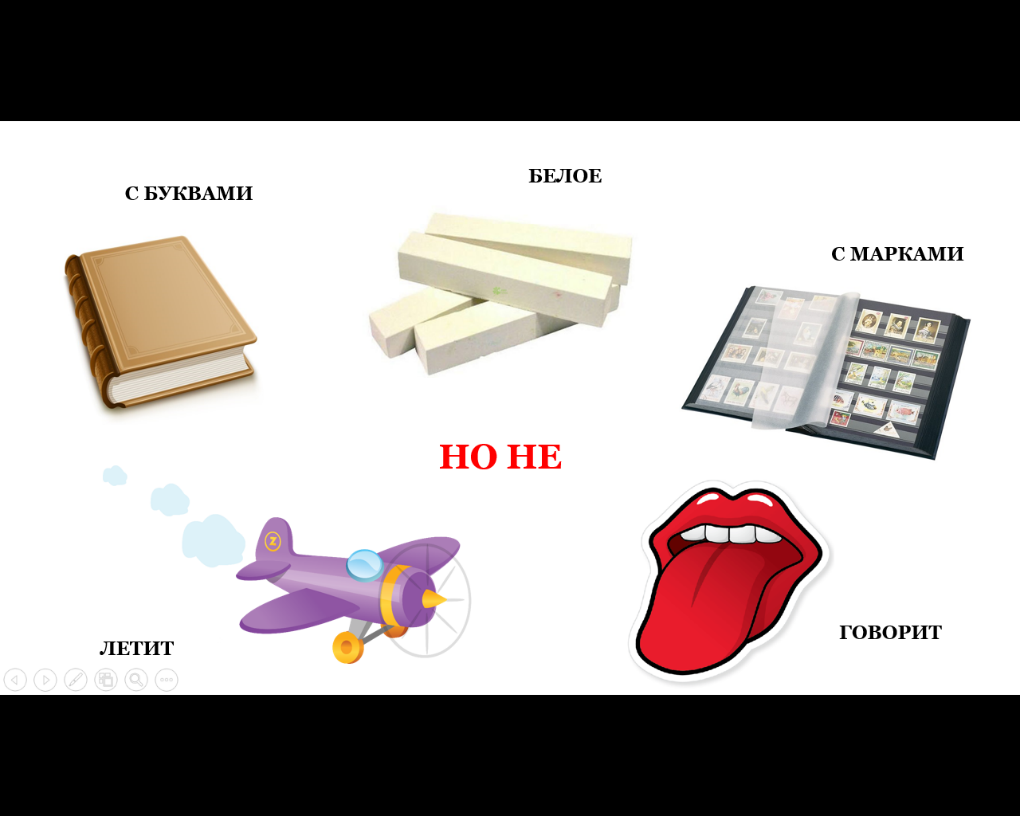 XII. Загадка.Летит, но не самолёт.С буквами, но не книга.Белое, но не мел.С марками, но не альбом.Говорит, но не язык.Что это?День неделиДень неделиСовместная деятельностьдетей и взрослыхСамостоятельная деятельность детейРабота с родителямиПонедельник I п.д Беседа «Кто стучится в дом ко мне?» Пальчиковая гимнастика «Что принёс нам почтальон?»Д/и «Письмо».Просмотр мультфильма «Почтовая рыбка».Работа с раскрасками «Почта»Рекомендации по изготовлению открыток на конкурс.Поиграем вместе:- Д/и «Чей, чья, чьё?»- Д/и «Пересчёт 1-5»Понедельник II п.дЧтение Фиксики «Эсемэски. Любимые истории Симки».Речь с движением «Письмо».Презентация «История почты».Разучивание песни «Почта».Д/и «Собери почтовый ящик»Рекомендации по изготовлению открыток на конкурс.Поиграем вместе:- Д/и «Чей, чья, чьё?»- Д/и «Пересчёт 1-5»ВторникI п.дПросмотр обучающего видеофильма «Почта».Дидактическая игра «Почтальоны».Чтение произведения С.Я. Маршака «Почта».Отгадывание загадок о почте.Выполнение индивидуальных заданий в рабочих листах по теме «Почта».Рекомендации по посещению районного почтового отделения, здания Главпочтамта.Поиграем вместе:- Д/и «Новые слова»- Д/и «Подбери признак»ВторникII п.дРучной труд. Изготовление почтового ящика.Прослушивание песни «Зайка-почтальон».Чтение рассказов М. Пегов «Почта».Игры с конструктором «Лего» по теме «Почта».Рекомендации по посещению районного почтового отделения, здания Главпочтамта.Поиграем вместе:- Д/и «Новые слова»- Д/и «Подбери признак»СредаI п.дРазвитие речи. Составление загадки «Письмо» методом отрицания.Физкультминутка «Почтовый ящик».Лепка. Барельеф «Праздничная открытка».Рассматривание почтовых открыток.Рекомендации по посещению Центрального музея связи с интереснейшей «почтовой» экспозицией.Поиграем вместе:- Д/и «Подбери словечки»- Д/и «Скажи по образцу»СредаII п.дЧтение Б. Житков «Почта».Д/и «Письмо».Просмотр мультфильма «Почта» по одноимённому произведению С.Я. Маршака.Изготовление марок к с/р игре «Почта».Рекомендации по посещению Центрального музея связи с интереснейшей «почтовой» экспозицией.Поиграем вместе:- Д/и «Подбери словечки»- Д/и «Скажи по образцу»ЧетвергI п.дКонструирование из бумаги. Оригами «Конверт».Речь с движением «Письмо».Чтение Я. Аким «Письмо неумейке».П/и «Почта».Конкурс открыток.Поиграем вместе:- Д/и «Семейка слова»- Д/и «Закончи предложение»ЧетвергII п.дС/р игра «Почта»Физкультминутка «Почтальон» Чтение рассказов А. Шейкин «Вести приходят так».Выполнение индивидуальных заданий в рабочих листах по теме «Почта».Конкурс открыток.Поиграем вместе:- Д/и «Семейка слова»- Д/и «Закончи предложение»ПятницаI п.дРисование.«Почта ходит, ездит и летает»Речь с движением «Письмо».Разгадывание кроссворда «Почтальон».Д/и «Собери открытку».Получение писем с заданиями для детей по почте.Поиграем вместе:- Д/и «Один – много»- Д/и «Скажи наоборот»ПятницаII п.дД/и «Почтальон-читатель»Обыгрывание песни «Почта».Написание (зарисовка) писем другу.Получение писем с заданиями для детей по почте.Поиграем вместе:- Д/и «Один – много»- Д/и «Скажи наоборот»«Почтовый ящик»«Почтовый ящик»На скамейку я встаю,Еле ящик достаю.Открываю ящикГолубой, блестящий.Посыпались из ящикаПисьма настоящие.Поднимаются на носочки и тянутся за руками вверх.На скамейку я встаю,Еле ящик достаю.Открываю ящикГолубой, блестящий.Посыпались из ящикаПисьма настоящие.Опускают руки через стороны вниз.На скамейку я встаю,Еле ящик достаю.Открываю ящикГолубой, блестящий.Посыпались из ящикаПисьма настоящие.Приседают – встают с вытянутыми руками.«Почтальон»«Почтальон»Раньше письма и газетыРазносил я день-деньской.Жаль, в эпоху интернетаНет потребности такой.Но зато посылку вамНе пришлют по проводам.И, как встарь, домой ееВам доставит почтальон.Согнутые в локтях руки отводят назад за плечи, правая рука вперёд и в сторону, затем левая.Шагают.Раньше письма и газетыРазносил я день-деньской.Жаль, в эпоху интернетаНет потребности такой.Но зато посылку вамНе пришлют по проводам.И, как встарь, домой ееВам доставит почтальон.Приподнимают плечи, перекрёстные круговые движения руками.Раньше письма и газетыРазносил я день-деньской.Жаль, в эпоху интернетаНет потребности такой.Но зато посылку вамНе пришлют по проводам.И, как встарь, домой ееВам доставит почтальон.Скрещивают руки перед грудью (запрещающий знак)Раньше письма и газетыРазносил я день-деньской.Жаль, в эпоху интернетаНет потребности такой.Но зато посылку вамНе пришлют по проводам.И, как встарь, домой ееВам доставит почтальон.Поднимают указательный палец перед собой, вытягивают руки перед грудью.Раньше письма и газетыРазносил я день-деньской.Жаль, в эпоху интернетаНет потребности такой.Но зато посылку вамНе пришлют по проводам.И, как встарь, домой ееВам доставит почтальон.Поднимаются на носочки, руки вверх.Раньше письма и газетыРазносил я день-деньской.Жаль, в эпоху интернетаНет потребности такой.Но зато посылку вамНе пришлют по проводам.И, как встарь, домой ееВам доставит почтальон.Согнутые в локтях руки отводят назад за плечи, затем руками «домик» над головой.Раньше письма и газетыРазносил я день-деньской.Жаль, в эпоху интернетаНет потребности такой.Но зато посылку вамНе пришлют по проводам.И, как встарь, домой ееВам доставит почтальон.Шагают.«Что принёс нам почтальон?»«Что принёс нам почтальон?»Что принёс нам почтальон С толстой сумкой ходит онПеревод, журнал, газету,В бандероли две кассетыИ письмо от тети Вали Чтоб ее приезда ждалиСжимают и разжимают кулачки.Что принёс нам почтальон С толстой сумкой ходит онПеревод, журнал, газету,В бандероли две кассетыИ письмо от тети Вали Чтоб ее приезда ждали«Шагают» пальчиками по столу.Что принёс нам почтальон С толстой сумкой ходит онПеревод, журнал, газету,В бандероли две кассетыИ письмо от тети Вали Чтоб ее приезда ждалиЗагибают пальчики по одному, начиная с большого.Что принёс нам почтальон С толстой сумкой ходит онПеревод, журнал, газету,В бандероли две кассетыИ письмо от тети Вали Чтоб ее приезда ждалиХлопают в ладоши.Строчки стихотворенияДвиженияНа лошадке, на лошадкеЯ письмо везти хочу.Сяду, сяду на лошадку,На лошадке поскачу!Цок, цок, цок, цок.На лошадке ехали, До угла доехали,Сели на машину, Налили бензину.Машина, машинаИдет, гудит,В машине, в машинеШофёр сидит.Би – би – би Би – би – би .На машине ехали,До реки доехали.Тр – р! Стоп! Разворот!На реке – пароход!По морям, по волнам,Нынче – здесь, завтра – там.Пароходом ехали,До горы доехали.Пароход не везёт,Надо сесть в самолёт.Заводи мотор, ребята: Р – р – р!Самолёт летит, В нём мотор гудит: У – у – у!К вам письмо летит!Самолёт хорошо!Ну, а поезд – лучше.Чух – чух,Чух – чух.Мчится поезд во весь дух.Паровоз пыхтит,Тороплюсь – гудит.К вам письмо спешит! Попеременно хлопок в ладоши и удары кулачками по бёдрам.Взяли в руки «поводья», движение по кругу шагом «пятка-носок».Остановились, поворот лицом в круг.Взяли «руль» в руки, правой рукой «наливают бензин».Едут по кругу, изображая движение машины.На лошадке, на лошадкеЯ письмо везти хочу.Сяду, сяду на лошадку,На лошадке поскачу!Цок, цок, цок, цок.На лошадке ехали, До угла доехали,Сели на машину, Налили бензину.Машина, машинаИдет, гудит,В машине, в машинеШофёр сидит.Би – би – би Би – би – би .На машине ехали,До реки доехали.Тр – р! Стоп! Разворот!На реке – пароход!По морям, по волнам,Нынче – здесь, завтра – там.Пароходом ехали,До горы доехали.Пароход не везёт,Надо сесть в самолёт.Заводи мотор, ребята: Р – р – р!Самолёт летит, В нём мотор гудит: У – у – у!К вам письмо летит!Самолёт хорошо!Ну, а поезд – лучше.Чух – чух,Чух – чух.Мчится поезд во весь дух.Паровоз пыхтит,Тороплюсь – гудит.К вам письмо спешит! Нажимают на автомобильный гудок.На лошадке, на лошадкеЯ письмо везти хочу.Сяду, сяду на лошадку,На лошадке поскачу!Цок, цок, цок, цок.На лошадке ехали, До угла доехали,Сели на машину, Налили бензину.Машина, машинаИдет, гудит,В машине, в машинеШофёр сидит.Би – би – би Би – би – би .На машине ехали,До реки доехали.Тр – р! Стоп! Разворот!На реке – пароход!По морям, по волнам,Нынче – здесь, завтра – там.Пароходом ехали,До горы доехали.Пароход не везёт,Надо сесть в самолёт.Заводи мотор, ребята: Р – р – р!Самолёт летит, В нём мотор гудит: У – у – у!К вам письмо летит!Самолёт хорошо!Ну, а поезд – лучше.Чух – чух,Чух – чух.Мчится поезд во весь дух.Паровоз пыхтит,Тороплюсь – гудит.К вам письмо спешит! Остановились, волнистые движения руками.Поворот лицом в круг, обнялись, руки на плечи друг друга – «морская качка».На лошадке, на лошадкеЯ письмо везти хочу.Сяду, сяду на лошадку,На лошадке поскачу!Цок, цок, цок, цок.На лошадке ехали, До угла доехали,Сели на машину, Налили бензину.Машина, машинаИдет, гудит,В машине, в машинеШофёр сидит.Би – би – би Би – би – би .На машине ехали,До реки доехали.Тр – р! Стоп! Разворот!На реке – пароход!По морям, по волнам,Нынче – здесь, завтра – там.Пароходом ехали,До горы доехали.Пароход не везёт,Надо сесть в самолёт.Заводи мотор, ребята: Р – р – р!Самолёт летит, В нём мотор гудит: У – у – у!К вам письмо летит!Самолёт хорошо!Ну, а поезд – лучше.Чух – чух,Чух – чух.Мчится поезд во весь дух.Паровоз пыхтит,Тороплюсь – гудит.К вам письмо спешит! Руки сложили «домиком» высоко над головой.На лошадке, на лошадкеЯ письмо везти хочу.Сяду, сяду на лошадку,На лошадке поскачу!Цок, цок, цок, цок.На лошадке ехали, До угла доехали,Сели на машину, Налили бензину.Машина, машинаИдет, гудит,В машине, в машинеШофёр сидит.Би – би – би Би – би – би .На машине ехали,До реки доехали.Тр – р! Стоп! Разворот!На реке – пароход!По морям, по волнам,Нынче – здесь, завтра – там.Пароходом ехали,До горы доехали.Пароход не везёт,Надо сесть в самолёт.Заводи мотор, ребята: Р – р – р!Самолёт летит, В нём мотор гудит: У – у – у!К вам письмо летит!Самолёт хорошо!Ну, а поезд – лучше.Чух – чух,Чух – чух.Мчится поезд во весь дух.Паровоз пыхтит,Тороплюсь – гудит.К вам письмо спешит! Руки скрестили перед грудью, затем развели в стороны (крылья самолёта).Вращательные движения руками перед грудью.На лошадке, на лошадкеЯ письмо везти хочу.Сяду, сяду на лошадку,На лошадке поскачу!Цок, цок, цок, цок.На лошадке ехали, До угла доехали,Сели на машину, Налили бензину.Машина, машинаИдет, гудит,В машине, в машинеШофёр сидит.Би – би – би Би – би – би .На машине ехали,До реки доехали.Тр – р! Стоп! Разворот!На реке – пароход!По морям, по волнам,Нынче – здесь, завтра – там.Пароходом ехали,До горы доехали.Пароход не везёт,Надо сесть в самолёт.Заводи мотор, ребята: Р – р – р!Самолёт летит, В нём мотор гудит: У – у – у!К вам письмо летит!Самолёт хорошо!Ну, а поезд – лучше.Чух – чух,Чух – чух.Мчится поезд во весь дух.Паровоз пыхтит,Тороплюсь – гудит.К вам письмо спешит! «Самолёты» полетели по кругу, затем остановились лицом в круг.На лошадке, на лошадкеЯ письмо везти хочу.Сяду, сяду на лошадку,На лошадке поскачу!Цок, цок, цок, цок.На лошадке ехали, До угла доехали,Сели на машину, Налили бензину.Машина, машинаИдет, гудит,В машине, в машинеШофёр сидит.Би – би – би Би – би – би .На машине ехали,До реки доехали.Тр – р! Стоп! Разворот!На реке – пароход!По морям, по волнам,Нынче – здесь, завтра – там.Пароходом ехали,До горы доехали.Пароход не везёт,Надо сесть в самолёт.Заводи мотор, ребята: Р – р – р!Самолёт летит, В нём мотор гудит: У – у – у!К вам письмо летит!Самолёт хорошо!Ну, а поезд – лучше.Чух – чух,Чух – чух.Мчится поезд во весь дух.Паровоз пыхтит,Тороплюсь – гудит.К вам письмо спешит! Правой рукой большим пальцем изображают жест «Всё хорошо!», затем левой рукой.Поехали по кругу на «поезде», руками изображая движения колёс.На лошадке, на лошадкеЯ письмо везти хочу.Сяду, сяду на лошадку,На лошадке поскачу!Цок, цок, цок, цок.На лошадке ехали, До угла доехали,Сели на машину, Налили бензину.Машина, машинаИдет, гудит,В машине, в машинеШофёр сидит.Би – би – би Би – би – би .На машине ехали,До реки доехали.Тр – р! Стоп! Разворот!На реке – пароход!По морям, по волнам,Нынче – здесь, завтра – там.Пароходом ехали,До горы доехали.Пароход не везёт,Надо сесть в самолёт.Заводи мотор, ребята: Р – р – р!Самолёт летит, В нём мотор гудит: У – у – у!К вам письмо летит!Самолёт хорошо!Ну, а поезд – лучше.Чух – чух,Чух – чух.Мчится поезд во весь дух.Паровоз пыхтит,Тороплюсь – гудит.К вам письмо спешит! Правая рука вверх, изображая гудок.Остановились лицом в круг, руки вперёд показывая «письмо».Белое поле,Чёрное семя,Кто его сеет – Тот и радуется.(Письмо)К дому-невеличкеПодлетают птички.Весточки, приветыПонесут по свету.(Почтовый ящик, письма)Белое поле,Чёрное семя,Кто его сеет,Тот разумеет,Кто его знает,Тот разгадает.(Письмо, чтение)Без крыльев,А летит,Без языка,А говорит.(Письмо)Голубочка белаВ избу влетела,Что на свете видала,Про всё рассказала.(Газета)Языка не имеет,А у кого побывает,Тот многое знает.(Газета)Дом из жести,А жильцы в нём – вести.(Почтовый ящик)Куда мне угодно,Туда полечу, Там и заговорю.(Письмо)Без ног приходит,Без языка рассказывает.(Письмо)Я синего цвета,
Вишу на стене.
И много приветов
Хранится во мне.(Почтовый ящик)Он принес нам телеграмму:«Приезжаю. Ждите. Мама».Деду пенсию принес,Хоть совсем не Дед Мороз.На ногах с рассвета он.Кто же это?(Почтальон)На стене на видном месте
Собирает вести вместе,
А потом его жильцы
Полетят во все концы.(Почтовый ящик)Он висит на видном месте,
Круглый год глотает вести.(Почтовый ящик)Висит немая, бранит лентяя.
У неё ряд в ряд
Буквы к буквам стоят.Грамотным без робости
Рассказывают новости.С подругами и сестрами
Она приходит к нам,
Рассказы, вести новые
Приносит по утрам.(Газета)Лист бумаги по утрам
На квартиру носят нам.
На одном таком листе
Много разных новостей.(Газета)Сложу, вложу,
За море пущу,
А там заговорит.(Письмо)Сбоку - марка и картинка,
В круглых штампах
Грудь и спинка.(Письмо)Синий домик у ворот.Угадай, кто в нем живет.Дверца узкая под крышей –Не для белки, не для мыши,Не для вешнего жильца,Говорливого скворца.В эту дверь влетают вести,Полчаса проводят вместе,Вести долго не гостят –Во все стороны летят.(Почтовый ящик)Символ мира – это он
И отличный почтальон.
А ещё и в дождь и в холод
Путь домой отыщет …(Голубь)Напишите адрес чётчеИ отправьте всё по почте.На дом всё доставит он – Просто Печкин, …(Почтальон)123456789112234455По горизонталиПо вертикалиНа стене на видном месте
Собирает вести вместе.
А потом его жильцы
Полетят во все концы.Цифры на конверте, указывающие точное место проживания.Место, откуда возможно отправить приветы в любую часть света.Почтовое отправление, предназначенное для пересылки вещей.Почтовое отправление, предназначенное для пересылки книг, журналов, легче посылки.Специальный знак оплаты почтового отправления.«Сорочка» для письма.Без крыльев, а летит,           Без языка, а говорит.Символ мира – это он
И отличный почтальон.
А ещё и в дождь и в холод
Путь домой отыщет …Место проживания человека (город, улица, дом, квартира).